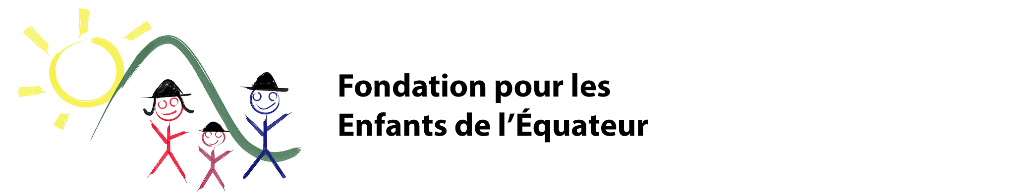 BILLETS D’AVIONRECONNAISSANCE DE DON D’UN PARTICIPANTÀ UN PROJET DE COPÉRATION DE LA FEÉCe document doit être expédié dûment complété et expédié au bureau de FEÉ. Il est obligatoire pour  l’émission du reçu de bienfaisance en lien avec le billet d’avion. Référence :Agence du revenu du Canada, Politiques et lignes directrices des organismes de bienfaisance,  règlement CPC-012Je,____________________________________ demande que les fonds utilisés pour défrayer le coût de mes billets d’avion, au montant de _________  , pour participer au projet de Solidarité Faro Verde, soit transféré à  FEÉ à titre de don en nature.Cette procédure permet à FEÉ l’émission d’un reçu de bienfaisance.Signé à  ______________________________ , le__________________________Je participe au projet Solidarité Faro Verde du___________ au_______________J’ai réservé mes billets d’avion auprès de l’Agence de voyages Mercedes# facture :__________________joindre une copie Signature : ________________________________Date :_______________